 «УТВЕРЖДАЮ»Первый вице-президентОбщероссийской общественной организации «Федерация триатлона России»_______________ О.Ю. Заволокина«____» ___________ 2022 г.РЕГЛАМЕНТпроведения соревнований чемпионата России по триатлону (ЕКП 4271), спортивная дисциплина: дуатлон - спринт, дуатлон - эстафета (3 чел.),первенства России среди юниоров, юниорок 18-23 года и 16-19 лет,юношей, девушек 13-14, и 15-17 лет (ЕКП 9662),спортивная дисциплина: дуатлон - эстафета (3 чел.),I этапа Кубка 4-х колец,IV этапа Детской лиги среди мальчиков и девочек 7-8, 9-10, 11-12 летКазань, 2022 г.Сроки и место проведенияСоревнования проводятся с 6 по 9 мая 2022 года.Республика Татарстан, город Казань, Федеральная трасса М7, 817 км, Автодром «Казань-Ринг Каньон». День приезда участников 6 мая 2022 г.Организаторы мероприятияОбщее руководство проведением соревнований осуществляет Министерство спорта Российской Федерации, Федерация триатлона России (далее ФТР), Министерство спорта Республики Татарстан, Региональная общественная организация «Федерация триатлона Республики Татарстан» (далее РОО «ФТРТ»).Организация мероприятия возлагается на ФТР и РОО «ФТРТ». Проведение соревнований поручается главной судейской коллегии. Состав ГСК согласован с ФТР.Требования к участникам и условия допускаДля участников чемпионата и первенства России: в соревнованиях принимают участие спортсмены спортивных сборных команд субъектов Российской Федерации.Заявки на участие в спортивных соревнованиях по установленной форме (https://disk.yandex.ru/i/paxV3zLLVn1rsA), подписанные руководителем органа исполнительной власти субъекта Российской Федерации в области физической культуры и спорта, руководителем региональной спортивной федерации и врачом, и оригиналы иных необходимых документов представляются в комиссию по допуску в день приезда.К заявке прилагаются следующие документы на каждого спортсмена:- паспорт гражданина Российской Федерации;- зачетная классификационная книжка;- полис обязательного медицинского страхования;- полис страховании жизни и здоровья от несчастных случаев;- индивидуальная карта спортсмена (лицензия ФТР);- сертификат РУСАДА о прохождении онлайн обучения;- согласие на обработку личных данных.Участие в спортивных соревнованиях осуществляется только при наличии сертификата РУСАДА о прохождении онлайн обучения: (https://rusada.ru/education/online-training/).Для участия в Казанском дуатлоне и Детской лиги: - медицинский допуск к участию к соревнованиям- паспорт гражданина Российской Федерации или св. о рожд.- полис обязательного медицинского страхования;- полис страховании жизни и здоровья от несчастных случаев;- согласие на обработку личных данных.Спортсмены, тренеры, судьи и иные лица, обеспечивающие проведение соревнований, должны иметь документ подтверждающий отрицательный ПЦР-тест, сделанный не ранее чем за 3 календарных дня до дня проведения мероприятия, или сертификат о вакцинации от коронавирусной инфекции.Возрастные группы и дистанцииПрограмма и условия соревнованийСоревнования проводятся по правилам вида спорта «триатлон»: (http://minsport.gov.ru/sport/high-sport/pravila-vidov-sporta/35576/) и правилам Мирового триатлона (World Triathlon): (https://triathlon.org/about/downloads/category/competition_rules). Результаты участников на дистанции дуатлон-спринт (бег 5 км + велогонка 20 км + бег 2,5 км) идут в зачет всероссийских соревнований «Кубок 4-х колец», согласно таблице очков.Соревнования личные. Допуск участников соревнований, в соответствии с Положением о всероссийских о соревнованиях по триатлону на 2022 г. Протесты подаются в течение 30 минут после оглашения предварительных результатов, с приложением 3000 рублей в установленной форме и в соответствии с правилами.6 мая, пятница – день приезда14.00 - 17.30 – работа комиссии по допуску, автодром «Казань-Ринг Каньон»;17.00 - 18.00 – официальная тренировка, просмотр трассы;18.00 – брифинг с представителями команд;18.40 – брифинг со спортсменами;19.30 – выдача стартовых пакетов.7 мая, суббота – индивидуальные соревнования9.00 – 9:40 – открыта транзитная зона для дистанции 5+20+2,5, все категории10:00 – Торжественное открытие, сцена;10:30 – старт мужчин и любителей;11:30 – старт женщин и любительниц;12:30 – награждение;12:40 - 13:20 – открыта транзитная зона для девочек и мальчиков 7-8, 9-10, 11-12 лет;13:00 – старт Детской лиги;15:30 – награждение.8 мая, воскресенье – эстафетные соревнования8:00 - 8:45 – открыта транзитная зона для всех категорий;9:00 – старт;11:30 – награждение.9 мая, понедельник – день отъезда.На совещании с представителями команд в регламент соревнований могут быть внесены изменения.НаграждениеПобедители и призеры чемпионата и первенства России награждаются медалями и дипломами Минспорта России, призами спонсоров. Победители и призеры Детской лиги награждаются медалями и дипломами ФТР, а также призами спонсоров.Условия финансированияРасходы по командированию (проезд, питание, размещение) участников соревнований обеспечивают командирующие организации.Участники соревнований вносят стартовый взнос наличными при прохождении комиссии по допуску к соревнованиям. Оплата стартовых взносов осуществляется за счет средств командирующих организаций или собственных средств.Размер стартового взноса: мужчины и женщины – 500 руб.,               спортсмены-любители – 500 руб.,эстафетная команда – 1500 руб.Заявки на участие и размещениеРегистрация участников соревнований на сайте: https://orgeo.ru/event/21325 до 4 мая 2022 г.9. Размещение участниковРазмещение и питание участников соревнований в гостиницах г. Казани производится самостоятельно.Кафе на автодроме «Казань Ринг», тел: 8-917-249-63-49Рекомендуемые гостиницы:1.	Гостиница «Волга» г. Казань, ул. Саид-Галеева, д. 1, + 7 (843) 292-14-69;2.	Хостел «Ташаяк-Отель» +7(960)055-53-00, Центральный стадион;3.	Гостевой комплекс «Дубай», тел: 8-960-048-54-66, +7-937-528-08-36.Контакты организаторовДиректор соревнований – Яковлев Александр Валерьевич, +7-960-302-86-65. Трансфер для участников Кубка России (автобус 55 мест).6 мая: Отъезд в 13:30 от Цент. стадиона г. Казани, ул. Ташаяк, 2а, парковка.            Отъезд в 20.00 от автодрома «Казань Ринг».7 мая: Отъезд в 07:00 от Цент. стадиона г. Казани, ул. Ташаяк, 2а, парковка.           Отъезд в 16.00 от автодрома «Казань Ринг».8 мая: Отъезд в 07:00 от Цент. стадиона г. Казани, ул. Ташаяк, 2а, парковка.           Отъезд в 12.00 от автодрома «Казань Ринг».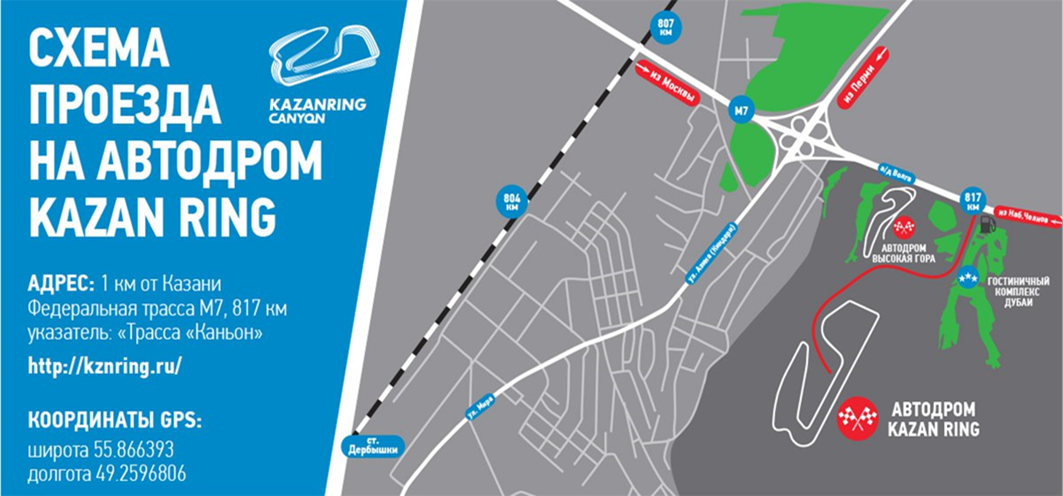 Личные соревнованияДистанцииДистанцииДистанцииЛичные соревнованияБегВелогонкаБегЧемпионат РоссииЧемпионат РоссииЧемпионат РоссииЧемпионат РоссииМужчины, женщины. Дуатлон - спринт5 км20 км2,5 кмМужчины, женщины. Дуатлон - эстафета (3 чел.)1 км5 км1 кмПервенство России. Дуатлон - эстафета (3 чел.)Первенство России. Дуатлон - эстафета (3 чел.)Первенство России. Дуатлон - эстафета (3 чел.)Первенство России. Дуатлон - эстафета (3 чел.)Юниоры, юниорки 18-23 года (2004-1999 гг.р.)1 км5 км1 кмЮниоры, юниорки 16-19 лет (2006-2003 гг.р.)1 км5 км1 кмЮноши, девушки 15-17 лет (2007-2005 гг.р.)1 км5 км1 кмЮноши, девушки 13-14 лет (2009-2008 гг.р.)1 км5 км1 км4 этап Детской лиги4 этап Детской лиги4 этап Детской лиги4 этап Детской лигиМальчики, девочки 7-8 лет (2015-2014 гг.р.)1 км1,6 км0,8 кмМальчики, девочки 9-10 лет (2013-2012 гг.р.)1,2 км3,2 км0,8 кмМальчики, девочки 11-12 лет (2011-2010 гг.р.)1,5 км4,8 км0,8 кмКазанский дуатлонКазанский дуатлонКазанский дуатлонКазанский дуатлонВозрастные категории мужчины и женщины (спортсмены-любители) 30-39,40-49,50-59, 60 и старше лет.5 км20 км2,5 км